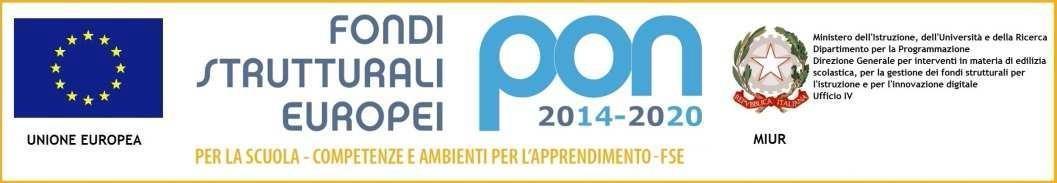 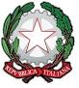 LICEO LINGUISTICO STATALE«Ninni Cassarà»C.F. 97291730824SEDE Via Don Orione 44 Palermo (tel. 091/545307) PAPM100009SUCCURSALE Via G. Fattori, 86 Palermo (tel. 091/6711187) PAPM100009PEO: papm100009@istruzione.it ; PEC: papm100009@pec.istruzione.itsito istituzionale: www.linguisticocassara.edu.itAgli Atti ALL’Albo pretorioAL Sito WEBCodice identificativo progetto: 10.2.2A-FSEPON-SI-2020-305Sotto Azione: 10.2.2ACUP: I76D20000200006(All. 1 al Bando per la selezione di studenti beneficiari della concessione dei libri di testo in comodato d'uso a.s. 2020/2021)AUTOCERTIFICAZIONE PARTECIPAZIONE ALLA SELEZIONE CONCESSIONE LIBRI e/o DEVICES IN COMODATO D’USO GRATUITOA.S. 2020/2021(art. 46 D.P.R.28 dicembre 2000 n. 445 )__sottoscritt _________________________________________ nat__il_____________________residente a_________________ via___________________________ tel____________________genitore dell’alunn_ _________________________ regolarmente iscritt__ alla classe__________sezione_____________ per l’anno scolastico 2020/2021consapevole che chiunque rilascia dichiarazioni mendaci è punito ai sensi del codice penale e delle leggi speciali in materia, ai sensi e per gli effetti dell'art. 46 D.P.R. n. 445/2000DICHIARAdi trovarsi in situazione di disagio economico per le seguenti motivazioni:A. DANNO ECONOMICO SUBITO CAUSA EMERGENZA COVID-19 perdita del lavoro causa emergenza COVID-19 e attualmente disoccupato: □ SI     □ NOassenza di reddito nel periodo compreso tra marzo e giugno 2020: □ SI     □ NOdiminuzione del reddito del 50%, a partire dal mese di marzo 2020 fino a tutt’oggi (indicare il settore di attività _____________________________): □ SI     □ NOB. SITUAZIONE ECONOMICA E PATRIMONIALE (ISEE) situazione economica e patrimoniale (ISEE) da €  € 2.000,00 con disagio economico aggravato dall’emergenza COVID-19: □ SI     □ NOsituazione economica e patrimoniale (ISEE) da €  € 5.000,00: □ SI     □ NOsituazione economica e patrimoniale (ISEE) da €  € 10.000,00: □ SI     □ NOsituazione economica e patrimoniale (ISEE) da €  € 15.000,00: □ SI     □ NOsituazione economica e patrimoniale (ISEE) da €  € 20.000,00: □ SI     □ NOC. SITUAZIONE FAMILIAREdi aver due figli che studiano nella Scuola Secondaria di I Grado o di II Grado: □ SI     □ NOdi avere più di due figli che studiano nella Scuola Secondaria di I Grado o di II Grado: □ SI     □ NOData ___________________Firma del genitore________________________________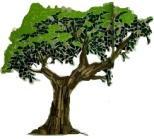 LLS.....qui si piantano querce   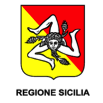 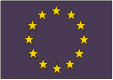 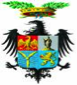 AVVISO SELEZIONE STUDENTI BENEFICIARI CONCESSIONE LIBRI SCOLASTICI e/o DEVICES IN COMODATO D'USOFondi  Strutturali  Europei –Programma Operativo Nazionale “Per la scuola, competenze e ambienti per l’apprendimento” 2014-2020.Asse I –Istruzione –Fondo  Sociale  Europeo  (FSE).Programma Operativo Complementare “Per la scuola, competenze e ambienti per l’apprendimento” 2014-2020.Asse  I –Istruzione –Fondo di Rotazione (FdR). Obiettivo Specifico 10.2 Miglioramento delle competenze  chiave  degli  allievi    Azione  10.2.2  Azioni  di  integrazione  e potenziamento  delle  aree  disciplinari  di  base  (lingua  italiana,  lingue  straniere, matematica, scienze, nuove tecnologie e nuovi linguaggi, ecc.) con particolare riferimento al primo ciclo e al secondo ciclo e anche tramite percorsi on-line.AVVISO prot. n. AOODGEFID/19146 del 06/07/2020